МИНОБРНАУКИ РОССИИБузулукский гуманитарно-технологический институт (филиал)федерального государственного бюджетного образовательногоучреждения высшего образования«Оренбургский государственный университет»Кафедра юриспруденцииПрактика по получению первичных профессиональных умений и навыков (учебная практика)Методические указания по выполнению индивидуальных заданий и подготовке отчета по практикеБузулук 2017УДК 343.98ББК 67.52Методические указания предназначены для помощи студентам факультета экономики и права, факультета дистанционных технологий очной и заочной формы обучения 2017 года набора направления подготовки 40.03.01 Юриспруденция в выполнении индивидуальных заданий учебной практики и по подготовке отчета.Методические указания включают: общие требования к организации и проведению практики, методические рекомендации студентам по прохождению практики, общие требования к содержанию отчета о прохождении практики, содержание индивидуального задания практики, учебно-методическое обеспечение практики, образцы оформления основных элементов отчета по практике.                                                                                              УДК 343.98                                                                                               ББК 67.52Содержание:ВведениеПрактика является видом учебной работы, направленной на развитие практических навыков и умений, а также формирование компетенций обучающихся в процессе выполнения определенных видов работ, связанных с будущей профессиональной деятельностью. Учебная практика проводится в целях получения первичных профессиональных умений и навыков.В соответствии с Федеральным государственным образовательным стандартом высшего образования по направлению подготовки 40.03.01 Юриспруденция (уровень бакалавриата (приказ Минобрнауки Российской Федерации от 01.12.2016 г. № 1511) учебная практика входит в Блок 2 «Практики», который в полном объеме относится к вариативной части программы. В соответствии с учебным планом по направлению подготовки 40.03.04 Юриспруденция (профиль подготовки общий) практику по получению первичных профессиональных умений и навыков студенты очной и заочной формы обучения проходят в 4 семестре, студенты очно-заочной формы обучения – в 6 семестре. Итоговой формой контроля знаний студентов является дифференцированный зачет.Практика является важным средством формирования профессиональных навыков эффективной формой подготовки будущего специалиста к трудовой деятельности. Для успешного прохождения практики студенты должны обладать глубокими прочными теоретическими знаниями. Процесс прохождения практики направлен на формирование элементов следующих компетенций в соответствии с ФГОС ВО и ООП ВО по направлению подготовки 40.03.01 Юриспруденция:- общекультурных компетенций:а) способность работать в коллективе, толерантно воспринимая социальные, этнические, конфессиональные и культурные различия (ОК-6);б) способность к самоорганизации и самообразованию (ОК-7);- общепрофессиональных компетенций:а) способность добросовестно исполнять профессиональные обязанности, соблюдать принципы этики юриста (ОПК-3);б) способность сохранять и укреплять доверие общества к юридическому сообществу (ОПК-4	);в) способность повышать уровень своей профессиональной компетентности (ОПК-6);- профессиональных компетенций в правоприменительной деятельности:а) владение навыками подготовки юридических документов (ПК-7).Нормативной основой прохождения учебной практики являются:Федеральный закон от 29.12.2012 г. № 273-ФЗ «Об образовании в Российской Федерации»;приказ Министерства образования и науки Российской Федерации от 01.12.2016 г. № 1511 «Об утверждении Федерального государственного образовательного стандарта высшего образования по направлению подготовки 40.03.01 Юриспруденция (уровень бакалавриата»;приказ Министерства образования и науки Российской Федерации от 19.12.2013 г. № 1367 «Об утверждении Порядка организации и осуществления образовательной деятельности по образовательным программам высшего образования — программам бакалавриата, программам специалитета, программам магистратуры»;приказ Министерства образования и науки Российской Федерации от 27.11.2015 г. № 1383 «Об утверждении Положения о практике обучающихся, осваивающих основные профессиональные образовательные программы высшего образования».1 Общие требования к организации и проведению практикиОрганизация проведения практики, предусмотренной ОП ВО, осуществляется на основе договоров с организациями, деятельность которых соответствует профессиональным компетенциям, осваиваемым в рамках ОП ВО (далее – Профильная организация). Типовая форма договора на проведение практики обучающихся представлена в Приложении В.  Договор на проведение практики заключается не позднее, чем за два месяца до начала соответствующей практики, оформляется в двух экземплярах, один из которых передается Профильной организации, а второй – остается на кафедре.Сроки проведения практики устанавливаются в соответствии с программой практики, учебным планом и календарным учебным графиком, утвержденным на текущий учебный год. Обучающиеся за два месяца до начала практики пишут заявление о направлении на практику (Приложение А) и предоставляют гарантийное письмо с предполагаемого места прохождения учебной практики (образец имеется в Приложении Б). Гарантийное письмо не представляется в институт, если у института уже заключен договор о базах практики.Для руководства практикой, проводимой в Институте, назначается руководитель практики из числа лиц, относящихся к профессорско-преподавательскому составу. Руководитель практики от Института:разрабатывает индивидуальные задания для обучающихся, выполняемые в период практики;осуществляет контроль за соблюдением сроков проведения практики и соответствием ее содержания требованиям, установленным ОП ВО;оказывает методическую помощь обучающимся при выполнении ими индивидуальных заданий;оценивает результаты прохождения практики обучающимися.Руководитель практики от Профильной организации:согласовывает индивидуальные задания, содержание и планируемые результаты практики;обеспечивает безопасные условия прохождения практики обучающимся, отвечающие санитарным правилам и требованиям охраны труда;проводит инструктаж обучающихся по ознакомлению с требованиями охраны труда, техники безопасности, пожарной безопасности, а также правилами внутреннего трудового распорядка.Направление на практику оформляется приказом по институту с указанием закрепления каждого обучающегося за организацией, а также с указанием вида и срока прохождения практики. Приказ о направлении студентов на практику должен быть подготовлен за один месяц до начала прохождения практики. Обучающиеся, совмещающие обучение с трудовой деятельностью, вправе проходить учебную практику по месту трудовой деятельности в случаях, если профессиональная деятельность, осуществляемая ими, соответствует требованиям к содержанию практикиОбучающиеся в период прохождения практики:- выполняют индивидуальные задания, предусмотренные программами практики;- соблюдают правила внутреннего трудового распорядка;- соблюдают требования охраны труда и пожарной безопасности.По окончании прохождения практики практиканты готовят отчет. Результаты прохождения практики оцениваются посредством проведения промежуточной аттестации, которая осуществляется после завершения практики в 10-дневный срок теоретического обучения согласно графику учебного процесса.2 Методические рекомендации студентам по прохождению практикиОсновными этапами прохождения практики являются:подготовительный этап - выбор места прохождения практики;основной этап - выполнение задания на практику;заключительный этап – подготовка и прохождение аттестации по итогам практики.На подготовительном этапе обучающийся выбирает для прохождения практики профильную организацию для прохождения практики. После утверждения базы прохождения практики, студент совместно с руководителем практики от Института составляет  индивидуальное задание. Индивидуальное задание утверждается руководителем практики студентов от профильной организации, осуществляющим непосредственное руководство практикой, в первый день прохождения практики начала прохождения практики. Подписи скрепляются гербовой печатью Профильной организации (Приложение Д). Основной этап включает в себя ознакомление со структурой соответствующей организации, изучение нормативной основы ее функционирования, деятельности отдельных структурных подразделений органа (канцелярии, архив и др.), ознакомление с внутренним документооборотом. По возможности изучает находящиеся в производстве дела и в связи с этим изучает действующее законодательство, выполняет задание руководителя практики от института и руководителя практики от организации. Студенту необходимо тщательно изучить индивидуальное задание по практике и осуществлять планирование своей работы согласно данному заданию. Выполнение индивидуального задания о прохождении практики начинается с подбора литературы, изучения законодательства, судебной практики, относящихся к индивидуальному заданию. Во время прохождения данного этапа практики обучающийся собирает проекты процессуальных документов, которые необходимо будет приложить к отчету по практике.Заключительный этап прохождения практики включает в себя анализ полученной информации, подготовку отчета по практике, а также защиту отчета по практике. В качестве основной формы и вида отчетности устанавливается дневник практики и письменный отчет. Форма контроля прохождения практики − дифференцированный зачет. Оценка по практике приравнивается к оценкам по теоретическому обучению и учитывается при подведении итогов общей успеваемости обучающихся. По окончании практики обучающийся в семидневный срок сдает отчет руководителю практики от института одновременно с дневником, подписанным непосредственным руководителем практики от предприятия, учреждения или организации. Отчет должен содержать сведения о конкретно выполненной обучающимся работе в период практики. При оценке итогов работы обучающегося принимается во внимание характеристика, данная ему руководителем практики от Профильной организации.Обучающиеся, не выполнившие программу практики по уважительной причине, направляются на практику повторно, в свободное от учебы время. Не выполнение программы практики без уважительных причин или получение неудовлетворительной оценки, является академической задолженностью обучающегося. В течение всего периода учебной практики практикант ежедневно производит записи в дневнике, обстоятельно отражая проделанную работу, в соответствии с индивидуальным заданием. Записи должны отражать не только проведенную работу, но и самостоятельный анализ ее содержания и особенностей, отношения практиканта к спорным вопросам практики, встретившимися затруднениями в решении тех или иных вопросов. Заполняя дневник, практикант должен исходить из того, что полнота и своевременность записей о прохождении практики существенно облегчит составление письменного отчета. Записи в дневнике ежедневно заверяются подписью непосредственного руководителя практики от Профильной организации. Отчет по своему содержанию должен соответствовать дневнику, конкретизируя записи в дневнике. Если в дневнике перечисляются различные виды работ, ежедневно проводимые практикантами, то отчет должен отражать и обстоятельные выводы практиканта о проделанной работе. Следует также помнить, что отчёт по практике – это исследовательская работа, поэтому стиль её изложения должен быть отредактирован и соответствовать общепринятым требованиям к текстам подобного характера. Так, при изложении материала в тексте не допускаются сокращения слов, вопросительные и восклицательные предложения, а также газетные клише, рекламные слоганы и т.п. Не рекомендуется использовать в тексте местоимения «я», «мною», словосочетание «в моей работе» и т.п. – лучше использовать нейтральные формы – «известно, что», «по мнению специалистов», «данная работа», «в настоящей работе» и т.д. В случае изложения собственной точки зрения рекомендуется использовать выражение «в результате исследования было выявлено, что …» и другие подобные фразы. По завершению практики руководителем практики от Профильной организации составляется характеристика, которая содержит данные о выполнении обучающимся индивидуального задания, об отношении практиканта к работе, об оценке его умений и навыков применять теоретические знания на практике или на той или иной работе.  Характеристика подписывается руководителем практики предприятия, учреждения или организации (с указанием должности), заверяется гербовой (или приравненной к ней) печатью.Выполнение отчета о прохождении практики начинается с подбора литературы, изучения законодательства, и судебной практики, относящихся к теме. Составление библиографии, информационный поиск – это неотъемлемый составной элемент научной деятельности. Допускается использование Интернет-ресурсов, но работа не должна представлять собой скопированный из сети текст. При изучении литературы и законодательства следует обратить внимание на изменения и дополнения, внесенные с момента издания соответствующего источника ко времени окончания работы над отчетом.Дифференцированный зачет у студентов очной формы обучения проходит в форме учебной конференции. До начала учебной конференции отчет должен быть проверен преподавателем – руководителем практики от института, а также подписан руководителем практики от организации – базы прохождения практики. Студенты, допущенные к защите отчетов по практике должны подготовить доклад (тезисы) и презентацию, иллюстрирующие основные выводы по пройденной практике. Доклад должен содержать следующие элементы: название места прохождения практики, основные положения деятельности организации (учреждения) прохождения практики, с указанием нормативной правовой базы, регулирующей эту деятельность. После этого необходимо представить основные направления деятельности студента во время прохождения практики, статистические данные, примеры судебной практики, основные этические вопросы, выявленные проблемы, недостатки и достоинства осуществления изученной правоохранительной (судебной или иной) деятельности, а также краткий анализ выявленных проблемных аспектов. Время доклада – 5 – 7 минут. Защита должна сопровождаться презентацией (в программе Power Point) – 5-10 слайдов.После того, как студент закончит защиту работы, преподаватели кафедры,  присутствующие руководители практики от предприятия (учреждения), члены президиума учебной конференции, а также студенты  задают вопросы по представленной теме. Преподаватель выставляет оценку за защиту отчета, основываясь как на содержание отчета, доклад и ответы на вопросы, так и на оценку, выставленную руководителем практики Профильной организации. Для того, чтобы отчет был проверен, зачтен и защищен в срок, студенту необходимо помнить, что дата сдачи отчета, установленная кафедрой, является последним днем сдачи отчета о прохождении практики на кафедру. Проверка результатов прохождения обучающимся учебной практики может также может проводиться в форме тестирования или устного опроса, по результатам которого выставляется оценка («отлично», «хорошо», «удовлетворительно», «неудовлетворительно»). Оценки «отлично» выставляется, если: - рабочий график (план) проведения практики выполнен полностью, поставленная цель достигнута и конкретные задачи решены; - задания и указания руководителя практики от организации выполнены в установленные сроки; - все необходимые документы представлены в срок и оформлены в соответствии с требованиями; - представленная характеристика не содержит каких-либо замечаний в отношении обучающегося; - отсутствуют нарушения правил внутреннего трудового распорядка организации по месту прохождения практики; - обучающийся показывает глубокие знания источников данных, используемых в отчёте; - обучающийся уверенно отвечает на вопросы теоретического и практического характера по проблемам, изложенным в тексте отчета;  - проявляет самостоятельность мышления, показывает овладение практическими навыками. Оценка «хорошо» выставляется, если: - рабочий график (план) проведения практики выполнен, поставленные цели достигнуты, решены конкретные задачи; - выполнены в установленные сроки задания и указания руководителя практики от организации; - представлены в срок правильно оформленные документы; - представленная характеристика не содержит каких-либо замечаний в отношении обучающегося; - отсутствуют нарушения правил внутреннего трудового распорядка организации по месту прохождения практики; - обучающийся хорошо ориентируется в источниках данных, используемых в отчёте;  - обучающийся отвечает на вопросы теоретического и практического характера по проблемам, изложенным в тексте отчета;  - отчет выполнен самостоятельно, носит творческий характер, отличается определенной новизной.  Оценка «удовлетворительно» выставляется, если: - рабочий график (план) проведения практики в целом выполнен, но поставленная цель достигнута частично, и/или конкретные задачи решены не полностью; - задания и указания руководителя практики от организации выполнялись с нарушением установленных сроков; - отчётные документы в целом правильно оформлены, представлены в срок, но имеют некоторые несоответствия требованиям (устранённые в ходе предварительной проверки отчёта); - имеются нарушения правил внутреннего трудового распорядка организации по месту прохождения практики; - обучающийся показывает слабые знания в ответах на вопросы теоретического и практического характера по проблемам, изложенным в тексте отчета;  - обучающийся плохо ориентируется в материале. Оценка «неудовлетворительно» выставляется, если: - рабочий график (план) проведения практики не выполнен, поставленные цели не достигнуты, не решены конкретные задачи; - не выполнены в установленные сроки задания и указания руководителя практики от организации; - не представлены в срок правильно оформленные документы; - грубо нарушены правила внутреннего трудового распорядка организации по месту прохождения практики; - обучающийся не ориентируется в источниках данных; - обучающийся не отвечает на вопросы теоретического и практического характера по проблемам, изложенным в тексте отчета. После защиты отчетов по практике все материалы практики (отчеты, доклады, презентации) сдаются на кафедру руководителю практики от Института. Отчет о прохождении практики, который преподаватель признал неудовлетворительным, возвращается для переработки с учетом высказанных в отзыве замечаний. Несвоевременное представление отчета на кафедру приравнивается к неявке на зачет, поэтому студент, не сдавший без уважительных причин в срок отчет, считается имеющим академическую задолженность.3 Общие требования к содержанию отчета о прохождении практикиСодержание отчета по практике включает в себя следующие разделы:1) описательная часть;2) основная часть.К отчету прикладываются проекты юридических документов (не менее 5) либо макет дела (судебного, административного, уголовного и т.д.).Описательная часть составляет 2 – 5 страниц печатного текста. Она должно обязательно включать структурные элементы, представленные в задании. Описательную часть целесообразно доработать после окончания всей работы, поскольку в этом случае можно лучше изложить суть работы в сжатой форме. В описательной части отражаются общие сведения:- о месте и времени прохождения практики; - о структуре Профильной организации;- о руководителе практики от Профильной организации; - о материально-техническом оснащении профильной организации.Также в описательной части студент:- проводит анализ норм профессиональной этики сотрудников Профильной организации, культуры профессиональной деятельности, общения, общие этические правила общения с сотрудниками, клиентами (участниками процесса);- отражает степень выполнения задания практики (какие получены навыки и практические умения; какие виды деятельности выполнял практикант, какие трудности возникли у него при прохождении практики; затруднения и сложные вопросы, возникшие при изучении конкретных дел и материалов; предложения, направленные на улучшение организации в проведении практики).Для обоснования студентом самостоятельной точки зрения, для иллюстрации отдельных положений отчета рекомендуется пользоваться нормативными правовыми актами и материалами судебной  практики. Отчет является своеобразным итогом прохождения практики. В нем  кратко излагаются основные выводы и предложения, приведенные в отдельных разделах, с кратким обоснованием. Здесь же должно быть показано, насколько полученные теоретические знания отвечают интересам практики, а также каким образом приобретенные практические навыки помогут в последующем теоретическом обучении.Основная часть. Объем составляет 5-10 страниц печатного текста. Основная часть содержит описание выполненной работы в соответствии с индивидуальным заданием и записями в дневнике; содержание наиболее интересных дел, документов, изученных студентом в процессе практики; содержание судебных заседаний, приёмов граждан, на которых присутствовал обучающийся. Отчет не должен быть повторением дневника или пересказом программы практики, учебника, законов или подзаконных актов. Сведения, отражённые в дневнике, должны быть подробно описаны в основной части отчета. Приложением к отчету служат проекты юридических документов (либо комплекта документов). При выполнении данного задания необходимо изучить конкретные процессуальные и иные документы, используемые в деятельности Профильной организации и на их основе составить и приложить к отчету проекты соответствующих документов. При этом целесообразно проконсультироваться с непосредственным руководителем практики от Профильной организации.В конце отчета должен быть представлен список фактически использованных источников по результатам прохождения практики. Список формируется по следующим разделам:нормативные правовые акты;специальная научная и учебная литература;периодические издания;судебная практика;архивные данные;справочно-статистические материалы.Студентам, работающим с информационной сетью Интернет, использование которой предоставляет доступ к информационным ресурсам практически любой отрасли знаний, следует тщательно подходить к выбору информации в смысле ее достоверности и обязательно делать ссылки на использованный ресурс. Работы, полностью скопированные в сети, к защите допускаться не будут.Оформление отчета о прохождении учебной практикиОтчет должен быть выполнен одним из двух способов:машинописным;с применением печатающих и графических устройств вывода информации из ЭВМ (ГОСТ 2.004).Печать осуществляется только на одной стороне листа формата А4 (210х) через одинарный межстрочный интервал. Текст и другие, отпечатанные элементы отчета должны быть черными, контуры букв и знаков – четкими, без ореола и расплывчатой окраски, насыщенность краски букв и знаков – ровной в пределах строки, страницы и всего отчета. Абзацный отступ (красная строка) должен быть одинаковым и равен пяти знакам по всему тексту (1,25 мм). Текст отчета должен иметь поля следующих размеров: верхнее – не менее ; правое – 10 мм; левое – не менее ; нижнее – не менее . Текст оформляется в текстовом редакторе Word 6/10 for Windows шрифтом Times New Roman Cyr высотой 14 пт, через одинарный интервал с выравниванием по ширине. Межсимвольный интервал обычный. Рекомендуется размещать в следующей последовательности элементы отчета о прохождении учебной практики:титульный лист (приложение Г);содержание (Приложение И);индивидуальное задание на практику (Приложение Д);рабочий график (план) проведения практики (Приложение Е);характеристика с места прохождения практики (Приложение Ж);дневник прохождения практики (Приложения З);описательная часть;основная часть;список используемых источников;практическая часть (приложения к отчету).Титульный лист является первым листом отчета. Переносы слов в надписях титульного листа не допускаются. Название базы практики на титульном листе должно полностью совпадать с официальным названием организации (учреждения), указанного в гарантийном письме.Индивидуальное задание на практику оформляется по образцу указанному в Приложении Д. Индивидуальное задание подлежит согласованию с руководителем практики от Профильной организации и может быть изменено. Рабочий график (план) прохождения практики отражает содержание и планируемые результаты практики в зависимости от определенного этапа прохождения практики: подготовительный, основной и заключительный (Приложение Е). Подготовительный этап начинается за 2 месяца до начала практики. Основной этап длится около трех недель или 1,5 недели в зависимости от общего срока прохождения практики. Заключительный этап – 7 дней либо 3 дня.При оформлении списка используемых источников акты одинаковой юридической силы излагаются в хронологическом порядке. Описание каждого нормативного правового акта должно содержать полное его название, дату его принятия, официальный источник опубликования. Все нормативные правовые акты, монографии, учебники, статьи, помещаемые в список источников, оформляются по правилам библиографического описания. Специальная научная и учебная литература (монографии, сборники, комментарии законодательных актов и т.п.) размешаются в алфавитном порядке фамилий авторов, публикации одного и того же автора – в хронологическом порядке. Справочно-статистические материалы размещаются в алфавитном порядке. Архивные материалы размещаются в алфавитном порядке. Наименование разделов списка использованных источников записывают в середине строки без точки в конце. Шрифт заголовков – полужирный, размер 14пт. Каждое приложение должно начинаться с нового листа с указанием наверху посередине страницы слова «Приложение» и его обозначения, а под ним в скобках для обязательного приложения пишут слово «обязательное», а для информативного – «рекомендуемое» или «справочное».  Приложение должно иметь заголовок, который записывают симметрично относительно текста с прописной буквы отдельной строкой. Приложения обозначают прописными буквами русского алфавита, начиная с А, за исключением Ё, З, Й, О, Ч, Ь, Ы, Ъ.Все страницы отчета, включая список используемых источников, таблицы и другие приложения, нумеруются по порядку от титульного листа до последней страницы без пропусков и повторений. На титульном листе, задании, заявлении, гарантийном письме, характеристике и дневнике нумерация страниц не ставится. Работа нумеруется с содержания. Порядковый номер страницы проставляется в низу листа в центре без точки в конце арабскими цифрами не более чем в 9 мм от нижнего среза бумаги.Небрежно оформленный отчет, содержащий отклонения от предъявляемых требований, возвращается студенту для доработки и к защите не допускается. Опечатки, описки и графические неточности, обнаруженные в процессе выполнения, не допускается исправлять подчисткой или закрашиванием белой краской и нанесением в том же месте исправленного текста машинописным способом или черными чернилами. Можно наклеивать рисунки, фотографии.Отчет о прохождении учебной практики должен быть сброшюрован, подписан студентом на титульном листе и последней странице списка используемых источников и сдан на кафедру в установленные сроки. Внесение изменений, исправлений, дополнений в текст отчета после сдачи ее на кафедру допускается только после проверки преподавателем – руководителем практики.В течение 7 дней преподаватель проверяет отчет и пишет отзыв. Допущенный к защите отчет отдается студенту для подготовки доклада. При неудовлетворительной оценке студент должен полностью переписать отчет и представить на кафедру незачтенный и новый вариант отчета. Если в отзыве преподаватель указывает на недостатки отчета, но отчет к защите допущен, то студент должен устранить недостатки и отразить это в докладе на защите. Если указано в отзыве, что недостатки отчета следует устранить письменно, то студент прикладывает к отчету необходимый материал. Он помещается в тексте работы, а незачтенный материал – конце отчета, после приложений. 4 Содержание задания на учебную практикуСодержание учебной практики определяется в зависимости от места ее прохождения и отражается в индивидуальном задании. Задание на практику разрабатывается руководителем практики от Института и согласовывается с руководителем практик от Профильной организации. Индивидуальное задание оформляется по образцу, приведенному в Приложении Д.Учебная практика в суде1 Описательная часть1.1 Наименование суда, организационная структура суда1.2 Нормативные правовые акты, регулирующие порядок деятельности суда (перечень законов, подзаконных актов (в т. ч. локальные правовые акты суда))1.3 Характеристика материально-технического оснащения суда – базы практики (наличие современного офиса, приспособленных помещений, современной мебели и т.д., использование современных научно-технических средств (компьютеров, видеотехники, диктофонов и т.д.), обеспеченность канцелярскими принадлежностями и т.д.)1.4 Культура судьи, помощника судьи, секретаря судебного заседания (правовая, этическая, эстетическая, психологическая; соблюдение кодекса этики и служебного поведения работников суда)1.5 Степень выполнения задания практики (полученные навыки и практические умения; какие виды деятельности выполнял практикант, какие трудности возникли у него при прохождении практики; недостатки и упущения при прохождении практики; предложения, направленные на улучшение организации в проведении практики)2 Основная часть2.1 Порядок рассмотрения судом поступающих обращений граждан (график приема, система «одного окна» и др., количество поступивших обращений в суд во время прохождения практики; форма обращения; анализ содержания обращений граждан и получения официального ответа на поступившие обращения граждан)2.2 Порядок поступления и отправки корреспонденции2.3 Порядок ведения делопроизводства и документооборота в суде2.4 Организация работы архива суда 2.5 Порядок извещения и вызова в суд лиц, участвующих в рассмотрении дел2.6 Организация работы сотрудников суда (по возможности 2-3) (квалификационные требования к уровню и характеру знаний и навыков, образованию, стажу; должностные обязанности; характеристика объема работы, наблюдаемой во время прохождения учебной практики):- судьи;- секретаря судебного заседания;- помощника судьи;- администратора суда;- сотрудников канцелярии.2.7 Судебные заседания (характеристика не менее 5 судебных заседаний): дата рассмотрения дела;номер дела, вид (гражданское, уголовное);состав суда (т.е. должностные лица, осуществляющие правосудие (Ф.И.О.), в т.ч. секретарь судебного заседания, прокурор и др. лица);Ф.И.О. сторон и их представителей; общая информация по делу (своевременность начала судебного заседания, полнота явки участников процесса, причины неявки участников процесса);сущность рассматриваемого дела (краткие сведения);результат слушания (сведения результативной части судебного решения). 2.8 Основы взаимодействия судов с прокуратурой, органами внутренних дел, с системой принудительного исполнения судебных постановленийК отчету по практике приложить проекты юридических документов (на выбор):а) макет судебного дела (для студентов группы 17Юр(ба)ОП, 18Юр(ба)ОП(у))б) проекты юридических документов (не менее 5):проект заявления в суд (например, о восстановлении срока для принятия наследства, о выдаче дела для ознакомления, о приглашении адвоката к участию в деле и др.);проект жалобы (например, апелляционной жалобы, жалобы на действия органа государственной власти (должностного лица) и др.);проект повестки в суд;проекты процессуальных документов по гражданскому делу или по уголовному делу (например, проект искового заявления, проект протокола судебного заседания, проект решения суда по гражданскому делу и др.; проект постановления суда по уголовному делу, проект протокола судебного заседания, проект решения суда по уголовному делу) и др. Учебная практика в административной комиссии1 Описательная часть1.1 Наименование организации – базы практики, общие данные о руководителе практики1.2 Нормативно-правовая база деятельности административной комиссии (перечислить федеральные, региональные, муниципальные правовые акты, локальные правовые акты)1.3 Характеристика материально-технического оснащения административной комиссии (наличие современного офиса, приспособленных помещений, современной мебели и т.д., использование современных научно-технических средств (компьютеров, видеотехники, диктофонов и т.д.), обеспеченность канцелярскими принадлежностями и т.д.)1.4 Культура членов административной комиссии (правовая, этическая, эстетическая, психологическая; соблюдение принципов этики юриста)1.5 Степень выполнения задания практики (какие получены навыки и практические умения; какие виды деятельности выполнял практикант, какие трудности возникли у него при прохождении практики; недостатки и упущения при прохождении практики; предложения, направленные на улучшение организации в проведении практики)2 Основная часть2.1 Статус и структура административной комиссии (порядок формирования административной комиссии, срок деятельности, график работы комиссии, задачи, полномочия)2.2 Организация работы членов административной комиссии (количество, порядок включения (назначения) членов комиссии, порядок назначения председателя, квалификационные требования, должностные обязанности членов комиссии, график приема граждан, сведения о количестве обратившихся граждан за период прохождения практики, о принятых решениях по обращениям граждан)2.3 Основные направления деятельности административной комиссии (даты заседаний комиссии в период прохождения, вопросы, выносимые на рассмотрение, сущность вопросов, порядок принятия решений, порядок исполнения решений административной комиссии; проблемные аспекты в деятельности административных комиссий; статистические данные о деятельности административной комиссии)2.4 Юридические документы, используемые в деятельности административной комиссии (виды юридических документов, которые составляет и использует комиссия, цели составления юридических документов; последовательность составления, согласования и принятия юридических документов; лица, участвующие в согласовании и принятии юридических документов). 2.5 Координация деятельности административных комиссий с правоохранительными органами и с общественными объединениями (привести примеры форм взаимодействия, указать какие мероприятия проводились в период прохождения практики (дата, место, форма, количество участников, цель, задачи)К отчету составить и приложить к отчету проекты следующих юридических документов:- схема расположения объектов в рабочем кабинете административной комиссии;- проект постановления о назначении административного наказания;- проект постановления о прекращении производства по делу об административном правонарушении- проект определение о передаче дела на рассмотрение по подведомственности;- проект жалобы на постановление по делу об административном правонарушении и др.Учебная практика в структурном отделе (управлении) администрации муниципального образования1 Описательная часть1.1 Наименование исполнительно-распорядительного органа местного самоуправления (администрации), его структурного подразделения, в котором проходит практику студент; юридический адрес.1.2 Правовые акты, составляющие нормативную базу деятельности структурного отдела (управления) администрации (федеральные, региональные, муниципальные).1.3 Характеристика материально-технического оснащения структурного отдела (управления) администрации (наличие современного офиса, приспособленных помещений, современной мебели и т.д., использование современных научно-технических средств (компьютеров, видеотехники, диктофонов и т.д.), обеспеченность канцелярскими принадлежностями и т.д.; схема расположения объектов в рабочем кабинете (приложить к отчету)) 1.4 Культура работников структурного отдела (управления) администрации (правовая, этическая, эстетическая, психологическая)1.5 Степень выполнения задания практики (какие получены навыки и практические умения; какие виды деятельности выполнял практикант, какие трудности возникли у него при прохождении практики; недостатки и упущения при прохождении практики; предложения, направленные на улучшение организации в проведении практики)2 Основная часть2.1 Основные задачи и функции структурного отдела (управления) администрации2.2 Статус и штатный состав структурного отдела (управления) администрации (должности, функциональные обязанности должностных лиц, требования к лицам, претендующим на занятие должности в данном структурном отделе; наличие юридического отдела (юриста); режим работы структурного отдела (управления) администрации)2.3 Формы юридической (правовой) деятельности структурного отдела (управления) администрации) (общая характеристика выполняемых функций, относящихся к правовой сфере деятельности отдела (управления))2.4 Юридическая экспертиза проектов правовых актов (правила проведения экспертизы, указать какие проекты правовых актов проходили экспертизу во время прохождения практики)2.5 Договорная деятельность структурного отдела (управления) администрации (общая характеристика видов заключаемых договоров)2.6 Регистрационная и представительская деятельность отраслевых (функциональных) органов администрации муниципального образования (учет судебных процессов, регистрация судебных повесток, судебных актов, актов иных органов власти, поступающих в администрацию; учет выданных доверенностей; подготовка запросов; основания для представительства и порядок представления интересов администрации в суде, иных органах власти; обобщение информации об участии в судебных заседаниях специалистов структурного отдела (управления) администрации; 2.7 Методологическая, консультационная и организационная специалистам отраслевых (функциональных) органов администрации муниципального образования (основания, порядок, сроки оказаний помощи; данные о том кому и в каком объеме помощь была оказана во время прохождения практики; порядок подготовки ответов и заключений на поступившие заявления, жалобы, письма, запросы граждан и организаций по правовым вопросам)К отчету приложить проекты юридических документов – не менее 5 (примерный перечень)- должностная инструкция работников структурного отдела (управления) администрации;- проект приказа о принятии на работу работника;- проект договора, объектом которого является муниципальное имущество;- проект искового заявления от имени администрации; - проект запроса о предоставлении информации- проект доверенности и др.Учебная практика в адвокатских образованиях (юридические консультации, коллегии адвокатов, адвокатские кабинеты и др.)1 Описательная часть1.1 Наименование адвокатского кабинета, регистрационный номер, Ф.И.О. адвоката, сведения о включении адвоката в реестр, юридический адрес 1.2 Нормативно-правовая база адвокатской деятельности (правовые акты федерального, регионального уровня; акты органов адвокатских образований)1.3 Характеристика материально-техническое оснащения адвокатского кабинета (наличие современного офиса, приспособленных помещений, современной мебели и т.д., использование современных научно-технических средств (компьютеров, видеотехники, диктофонов и т.д.), обеспеченность канцелярскими принадлежностями и т.д.; схема расположения объектов в рабочем кабинете адвоката (приложить к отчету)) 1.4 Культура адвоката (правовая, этическая, эстетическая, психологическая; соблюдение правил Кодекса адвокатской этики, характер общения с клиентами)1.5 Степень выполнения задания практики (какие получены навыки и практические умения; какие виды деятельности выполнял практикант, какие трудности возникли у него при прохождении практики; недостатки и упущения при прохождении практики; предложения, направленные на улучшение организации в проведении практики)2 Основная часть2.1 Статус адвокатского кабинета, статус адвоката (требования к адвокатам, нормативно-правовая база деятельности)2.2 Организация работы адвоката (график работы, местонахождение на рабочем месте, характер взаимоотношений с другими организациями (предприятиями, учреждениями), органами государственной власти и органам местного самоуправления)2.3 Основные задачи и профессиональные функции адвоката (права, обязанности, ответственность)2.4 Оказание адвокатом бесплатной юридической помощи (включение (либо не включение) адвоката в государственную систему оказания бесплатной юридической помощи; виды оказываемой юридической помощи; круг лиц, которым была оказана бесплатная юридическая помощь, существо вопроса, обратившихся за бесплатной юридической помощью)2.5 Консультационная деятельность адвоката (дата приема гражданина; сущность вопроса, с которым лицо обратилось к адвокату; ответ адвоката на поставленный вопрос)2.7 Представительство адвоката (при наличии возможности):- в гражданском процессе (при наличии) (дата судебного заседания, сущность гражданского дела, ФИО участников, принятое решение)- в административном судопроизводстве (при наличии) (дата судебного заседания, сущность административного дела, ФИО участников, принятое решение)- по уголовным делам (дата судебного заседания, название статьи (статей) УК РФ, по которым предъявлено обвинение, ФИО и статус участников судебного процесса, принятое решение)2.8 Юридические документы как главное слагаемое юридической профессии (виды юридических документов, которые составляются адвокатом в период прохождения студентом учебной практики, цели составления юридических документов; последовательность составления, согласования и принятия юридических документов; лица, участвующие в согласовании и принятии юридических документов). К отчету приложить проекты юридических документов, используемых в адвокатской деятельности (не менее 5):- ордер;- проект ходатайства в суд;- проект договора о возмездном оказании услуг;- проект искового заявления в суд;- проект защитительной речи адвоката и др.Учебная практика в юридических службах (отделах) организаций1 Описательная часть1.1 Наименование юридической службы организации, юридический адрес, данные о руководителе практики1.2 Нормативные правовые акты, регламентирующие деятельность юридической службы организации (перечень актов федерального, регионального, муниципального уровня, локальные правовые акты организации)1.3 Характеристика материально-техническое оснащения юридической службы организации (наличие современного офиса, приспособленных помещений, современной мебели и т.д., использование современных научно-технических средств (компьютеров, видеотехники, диктофонов и т.д.), обеспеченность канцелярскими принадлежностями и т.д.; схема расположения объектов в рабочем кабинете юрисконсульта (приложить)) 1.4 Культура юрисконсульта организации – базы практики (правовая, этическая, эстетическая, психологическая)1.5 Степень выполнения задания практики (какие получены навыки и практические умения; какие виды деятельности выполнял практикант, какие трудности возникли у него при прохождении практики; недостатки и проблемные аспекты при прохождении практики; предложения, направленные на улучшение организации в проведении практики)2 Основная часть2.1 Статус и структура юридической службы организации (основные задачи и функции юридической службы; квалификационные требования к сотрудникам юридической службы; должностные обязанности сотрудников юридической службы; график работы)2.2 Консультационная деятельность юрисконсульта (дата приема работника юрисконсультом; Ф.И.О. юрисконсульта, ведущего прием, Ф.И.О. и должность работника, обратившегося за правовой помощью; сущность вопроса, с которым лицо обратилось к юрисконсульту; ответ юрисконсульта на поставленный вопрос)2.3 Основные направления деятельности юридической службы организации:- договорная деятельность;- претензионно-исковая2.4 Юридические документы  как главное слагаемое юридической профессии (виды юридических документов, которые составлял юрисконсульт организации в период прохождения студентом учебной практики, цели составления юридических документов; последовательность составления, согласования и принятия юридических документов; лица, участвующие в согласовании и принятии юридических документов). К отчету составить и приложить проекты юридических документов:- должностная инструкция юрисконсульта организации;- проект приказа о принятии на работу работника;- проект приказа об увольнении работника;- проект искового заявления от организации;- проект доверенности на юриста организации;- проект договора, заключаемого организацией (перечень примерный).Учебная практика в воинской части1 Описательная часть1.1 Наименование воинской части (отнесение к роду (виду) войск, особенности правового статуса; организационная структура воинской части; наличие в штате юриста (юридического отдела)1.2 Нормативные правовые акты, регламентирующие деятельность юриста в воинской части (перечень законов, подзаконных актов, в т.ч. локальные правовые акты)1.3 Характеристика материально-технического оснащения кабинета юрисконсульта (наличие (отсутствие) отдельного кабинета, приспособленных помещений, современной мебели и т.д., использование современных научно-технических средств (компьютеров, видеотехники, диктофонов и т.д.), наличие исправного автотранспорта, обеспеченность канцелярскими принадлежностями и т.д.)1.4 Культура юриста (юрисконсульта) (правовая, этическая, эстетическая, психологическая)1.5 Степень выполнения задания практики (какие получены навыки и практические умения; какие виды деятельности выполнял практикант, какие трудности возникли у него при прохождении практики; недостатки и проблемные аспекты при прохождении практики; предложения, направленные на улучшение организации в проведении практики)2 Основная часть2.1 Организация работы юрисконсульта (квалификационные требования; права и обязанности; характеристика объема работы, выполняемой юрисконсультом, наблюдаемой во время прохождения учебной практики; соблюдение прав и свобод граждан)2.2 Функциональные обязанности юрисконсульта в воинской части 2.3 Участие юриста в принятии организационных, кадровых, правовых решений (общая характеристика организационно-распорядительных актов, номенклатуры дел на текущий год, контроль за наличием и исполнением должностных инструкций военнослужащими и гражданским персоналом, инструкций по организации делопроизводства, инструкций по технике безопасности и противопожарной безопасности, распорядка и регламента служебного времени и другие);  2.4 Консультационная деятельность юрисконсульта (оказывал или нет консультации по правовым вопросам, количество консультаций, содержание вопроса и ответа; статистические данные);2.5 Юридические документы, как главное слагаемое юридической профессии (виды юридических документов, которые составлял юрисконсульт воинской части в период прохождения студентом учебной практики, цели составления юридических документов; последовательность составления, согласования и принятия юридических документов; лица, участвующие в согласовании и принятии юридических документов)2.6 Характеристика форм и методов межведомственного взаимодействия полиции (с органами государственной власти и органами местного с самоуправления, с судом, прокуратурой, органами общественного самоуправления и т.д.).К отчету составить и приложить проекты юридических документов (не менее пяти документов)должностная инструкция (должностной регламент);проект договора;проект искового заявления;иные проекты процессуальных документов (с учетом специфики деятельности воинской части)Учебная практика в органах внутренних дел1 Описательная часть1.1 Наименование подразделения (отдела, отделения органа внутренних дел), юридический адрес, данные о руководителе практики1.2 Организационная структура соответствующего подразделения полиции (прикладывается схема)1.3 Нормативные правовые акты, регулирующие функционирование системы органов внутренних дел (перечень законов, подзаконных актов (в т. ч. локальные правовые акты соответствующего подразделения полиции))1.4 Характеристика материально-технического оснащения соответствующего подразделения полиции (наличие современного офиса, приспособленных помещений, современной мебели и т.д., использование современных научно-технических средств (компьютеров, видеотехники, диктофонов и т.д.), наличие исправного автотранспорта, обеспеченность канцелярскими принадлежностями и т.д.; схема расположения объектов помещении сотрудника полиции, курирующего прохождение учебной практики (приложить)) 1.5 Культура сотрудника полиции (правовая, этическая, эстетическая, психологическая)1.6 Степень выполнения задания практики (какие получены навыки и практические умения; какие виды деятельности выполнял практикант, какие трудности возникли у него при прохождении практики; недостатки и проблемные аспекты при прохождении практики; предложения, направленные на улучшение организации в проведении практики)2 Основная часть2.1 Организационно-штатная структура и должностные обязанности сотрудника, курирующего учебную практику 2.2 Общая характеристика основных направлений деятельности подразделения полиции, где проходит практику студент2.3 Организация работы сотрудника полиции:- квалификационные требования к сотруднику полиции; - права и обязанности сотрудника полиции; - характеристика объема работы, выполняемой сотрудником полиции, наблюдаемой во время прохождения учебной практики; соблюдение прав и свобод граждан;- документальное оформление выполненных мероприятий сотрудником полиции.2.4 Характеристика делопроизводства в секретариате органа внутренних дел:- порядок и график приема граждан на соответствующий период (по месяцу прохождения практики);- регистрация и передача на исполнение поступающей корреспонденции и отправки всех исходящих служебных документов (привести статистические сведения); - правила учета и хранения документов; - порядок контроля за исполнением документов;- анализ личного приема граждан в МОМВД России «Бузулукский» за 1 квартал 2019 года.2.5 Характеристика форм и методов межведомственного взаимодействия полиции (с органами государственной власти и органами местного с самоуправления, с судом, прокуратурой, органами общественного самоуправления и т.д.).К отчету составить и приложить проекты юридических документов:схема структуры соответствующего подразделения полиции;схема направлений деятельности подразделения полиции;должностной регламент (должностная инструкция) сотрудника полиции соответствующего подразделения полиции;проекты процессуальных документов (с учетом специфики деятельности соответствующего подразделения полиции)Учебная практика в территориальном органе Федеральной службы государственной регистрации, кадастра и картографии (Росреестр)1 Описательная часть1.1 Наименование организации, юридический адрес, Ф.И.О. руководителя, территориальная подчиненность, данные о руководителе практики1.2 Нормативные правовые акты, регламентирующие деятельность территориального органа Росреестра1.3 Характеристика материально-техническое оснащения структурного отдела организации (наличие современного офиса, приспособленных помещений, современной мебели и т.д., использование современных научно-технических средств (компьютеров, видеотехники, диктофонов и т.д.), обеспеченность канцелярскими принадлежностями и т.д.; схема расположения объектов в рабочем кабинете (приложить)) 1.4 Культура юриста организации (правовая, этическая, эстетическая, психологическая)1.5 Степень выполнения задания практики (какие получены навыки и практические умения; какие виды деятельности выполнял практикант, какие трудности возникли у него при прохождении практики; недостатки и проблемные аспекты при прохождении практики; предложения, направленные на улучшение организации в проведении практики)2 Основная часть2.1 Статус и структура организации (перечень структурных подразделений, общая информация о задачах и функциях территориального органа Росреестра; статистическая информация)2.2 Основные задачи и функции специалиста, имеющего юридическое образование в организации (наименование должности, требования к уровню образования, должностные полномочия)2.3 Консультационная деятельность юриста:дата приема работника юристом; Ф.И.О. юриста, ведущего прием, Ф.И.О. и должность работника, обратившегося за правовой помощью; сущность вопроса, с которым лицо обратилось к юристу; ответ юриста на поставленный вопрос;участие в оказании населению бесплатной юридической помощи (график, характеристика лиц, обратившихся за юридической помощью, суть вопросов и ответов)2.4 Юридические документы как главное слагаемое юридической профессии (виды юридических документов, которые составлял юрист организации в период прохождения студентом учебной практики, цели составления юридических документов; последовательность составления, согласования и принятия юридических документов; лица, участвующие в согласовании и принятии юридических документов). К отчету составить и приложить проекты юридических документов:- должностная инструкция специалиста организации;- проект приказа о принятии на работу работника (приказа об увольнении работника);- иные юридические документы, характеризующих работу юриста в территориальном органе Росреестра.Учебная практика в территориальных органах Федеральной службы судебных приставов1 Описательная часть1.1 Наименование территориального отдела службы судебных приставов, юридический адрес, данные о руководителе практики1.2 Нормативные правовые акты, регулирующие функционирование территориального отдела службы судебных приставов (перечень законов, подзаконных актов (в т. ч. локальные правовые акты соответствующего территориального отдела))1.3 Характеристика материально-технического оснащения соответствующего территориального отдела службы судебных приставов (наличие современного офиса, приспособленных помещений, современной мебели и т.д., использование современных научно-технических средств (компьютеров, видеотехники, диктофонов и т.д.), наличие исправного автотранспорта, обеспеченность канцелярскими принадлежностями и т.д.; схема расположения объектов в помещении судебного пристава, курирующего прохождение учебной практики (приложить)) 1.4 Культура судебного пристава (правовая, этическая, эстетическая, психологическая)1.5 Степень выполнения задания практики (какие получены навыки и практические умения; какие виды деятельности выполнял практикант, какие трудности возникли у него при прохождении практики; недостатки и проблемные аспекты при прохождении практики; предложения, направленные на улучшение организации в проведении практики)2 Основная часть2.1 Организационная структура территориального отдела службы судебных приставов (прикладывается схема)2.2 Организационно-штатная структура и должностные обязанности служебного пристава, курирующего учебную практику 2.3 Общая характеристика основных направлений деятельности территориального отдела службы судебных приставов (по направлениям деятельности должна быть составлена схема);  2.4 Организация работы судебного пристава (квалификационные требования к судебному приставу;  права и обязанности судебного пристава; характеристика объема работы, выполняемой судебными приставами, наблюдаемой во время прохождения учебной практики; документальное оформление выполненных мероприятий судебными приставами; график работы).2.5 Работа с обращениями граждан (график приема, порядок приема граждан, количество обратившихся в службу судебных приставов в период прохождения практики, сущность проблемы, с которой обращаются граждане)2.6 Характеристика исполнительного производства, осуществляемого судебными приставами (количество и общая характеристика исполнительных документов, реализованных в период прохождения учебной практики)2.7 Характеристика административной деятельности службы судебных приставов (количество возбужденных дел об административных правонарушениях, категории дел, информация о законченности дела)Составить и приложить к отчету проекты юридических документов:должностной регламент (должностная инструкция) судебного пристава (выдержка);проекты процессуальных документов (протокол об административном правонарушении, исполнительный лист, жалоба на действия судебного пристава и проч.) – не менее 5 документов.Учебная практика в хозяйственном обществе1 Описательная часть1.1 Наименование хозяйственного общества, юридический адрес, данные о руководителе практики1.2 Нормативные правовые акты, регламентирующие деятельность общества (федерального, регионального, муниципального уровня, в том числе локальные правовые акты)1.3 Характеристика материально-техническое оснащения хозяйственного общества – базы практики (наличие современного офиса, приспособленных помещений, современной мебели и т.д., использование современных научно-технических средств (компьютеров, видеотехники, диктофонов и т.д.), обеспеченность канцелярскими принадлежностями и т.д.; схема расположения объектов в рабочем кабинете юрисконсульта (приложить)) 1.4 Культура юрисконсульта (правовая, этическая, эстетическая, психологическая)1.5 Степень выполнения задания практики (какие получены навыки и практические умения; какие виды деятельности выполнял практикант, какие трудности возникли у него при прохождении практики; недостатки и проблемные аспекты при прохождении практики; предложения, направленные на улучшение организации в проведении практики)2 Основная часть2.1 Статус и структура хозяйственного общества и юридического отдела (должности, функциональные обязанности должностных лиц)2.2 Основные направления деятельности хозяйственного общества (общая характеристика оказываемых услуг, поставки товаров и проч.) 2.3 Общая характеристика деятельности юриста (юрисконсульта) в данном хозяйственном обществе (квалификационные требования, функциональные обязанности и полномочия)2.4 Консультационная деятельность юрисконсульта (дата приема работника юрисконсультом; Ф.И.О. юрисконсульта, ведущего прием, Ф.И.О. и должность работника, обратившегося за правовой помощью; сущность вопроса, с которым лицо обратилось к юрисконсульту; ответ юрисконсульта на поставленный вопрос)2.5 Организация работы юрисконсульта организации – базы практики (график работы, представление общества в отношениях с другими субъектами, посещение судебных заседаний и проч.)2.5 Юридические документы, как главное слагаемое юридической профессии (виды юридических документов, которые составлял юрисконсульт организации в период прохождения студентом учебной практики, цели составления юридических документов; последовательность составления, согласования и принятия юридических документов; лица, участвующие в согласовании и принятии юридических документов). Составить и приложить к отчету проекты юридических документов:- должностная инструкция юрисконсульта организации;- проект приказа о принятии на работу работника (об увольнении работника);- проект искового заявления от организации;- проект договор, в котором одной из сторон выступает само общество;- проект доверенности и др. документы правового характера.Учебная практика в исправительных колониях1 Описательная часть1.1 Полное наименование исправительной колонии, юридический адрес, данные о руководителе практики1.2 Нормативные правовые акты, регулирующие функционирование исправительной колонии (перечень законов, подзаконных актов (в т. ч. локальные правовые акты соответствующей исправительной колонии)1.3 Характеристика производственной и материально-технической базы исправительной колонии (какие объекты расположены на территории ИК; как организована система охраны и надзора за осужденными; есть ли колонии поселения; как оборудовано рабочее место руководителя практики и т.д.)1.4 Культура сотрудника исправительной колонии (правовая, этическая, эстетическая, психологическая; наличие в ИК психологической службы)1.5 Степень выполнения задания практики (какие получены навыки и практические умения; какие виды деятельности выполнял практикант, какие трудности возникли у него при прохождении практики; недостатки и проблемные аспекты при прохождении практики; предложения, направленные на улучшение организации в проведении практики)2 Основная часть2.1 Организационная структура исправительной колонии (по возможности прикладывается схема)2.2 Организационно-штатная структура и должностные обязанности сотрудника исправительной колонии 2.3 Общая характеристика основных направлений деятельности исправительной колонии (по направлениям деятельности должна быть составлена схема);  2.4 Организация работы сотрудника исправительной колонии (квалификационные требования к сотрудникам; должностные обязанности; характеристика объема работы, выполняемой сотрудниками, наблюдаемой во время прохождения учебной практики; документальное оформление выполненных мероприятий; график работы).2.5 Работа с обращениями граждан (порядок приема граждан, график приема граждан по личным вопросам; количество обратившихся в период прохождения практики, сущность вопросов, с которыми обращаются граждане)2.6 Характеристика количества и категорий осужденных, отбывающих наказание в виде лишения свободы в данном учреждении Составить и приложить к отчету проекты юридических документов (не менее 5 документов):Заявление на предоставление свидания с осужденным;Заявление для осуществления передачи осужденному;Заявление о предоставлении доверенности от осужденного и др.5 Учебно-методическое обеспечение практикиНормативные правовые актыКонституция Российской Федерации : принята Всенародным голосованием 12 декабря 1993 года (с учетом поправок, внесенных ФКЗ РФ о поправках к Конституции РФ от 30.12.2008  № 6-ФКЗ, от 30.12.2008  № 7-ФКЗ, от 05.02.2014  № 2-ФКЗ, от 21.07.2014 № 11-ФКЗ) //  http://www.consultant.ru.О Конституционном Суде Российской Федерации : федеральный конституционный закон от 21 июля 1994 года № 1-ФКЗ //  http://www.consultant.ru.О судебной системе Российской Федерации : федеральный конституционный закон от 31 декабря 1996 года № 1-ФКЗ //  http://www.consultant.ru.Уголовно-процессуальный кодекс Российской Федерации : федеральный закон от 18 декабря 2001 года № 174-ФЗ //  http://www.consultant.ru.О частной детективной и охранной деятельности в Российской Федерации : Закон РФ от 11 марта 1992 года № 2487-1 //  http://www.consultant.ru.О прокуратуре Российской Федерации : Федеральный закон от 17 января 1992 года № 2202-1 //  http://www.consultant.ru.Об оперативно-розыскной деятельности : Федеральный закон от 12 августа 1995 года № 144-ФЗ //  http://www.consultant.ru.Об адвокатской деятельности и адвокатуре в Российской Федерации : Федеральный закон от 31 мая 2002 года № 63-ФЗ //  http://www.consultant.ru.О полиции : Федеральный закон от 07 февраля 2011 года № 3-ФЗ //  http://www.consultant.ru.Основы законодательства Российской Федерации о нотариате : утв. ВС РФ 11 февраля 1993 года № 4462-1 //  http://www.consultant.ru.О структуре федеральных органов исполнительной власти : Указ Президента РФ от 21 мая 2012 года № 636 //  http://www.consultant.ru;Об утверждении Положения о практике обучающихся, осваивающих основные профессиональные образовательные программы высшего образования : приказ Минобрнауки России от 27.11.2015 № 1383 //  http://www.consultant.ru;СТО 02069024.101-2015 «Работы студенческие. Общие требования и правила оформления». - Режим доступа :  http://www.osu.ru/doc/385;Положение о практике обучающихся ОГУ, осваивающих основные профессиональные образовательные программы высшего образования от 05.04.2016 № 20-Д. – Режим доступа :  http://www.osu.ru/doc/848Учебная литератураАминов, И.И. Психология деятельности юриста [Электронный ресурс]: учеб. пособие для студентов, обучающихся по специальностям «Юриспруденция», «Правоохранительная деятельность» и «Психология» / И.И. Аминов. - Москва : ЮНИТИ-ДАНА, 2017. - 615 с. - ISBN 978-5-238-01632-0. - Режим доступа: http://znanium.com/catalog/product/1028556Введение в специальность «Юриспруденция» [Электронный ресурс]: учеб. пособие для студентов вузов, обучающихся по специальности 030501 «Юриспруденция» / В.Я. Кикоть, Н.В. Румянцев, М.И. Эриашвили [и др.] ; под ред. В.Я. Кикотя, Н.В. Румянцева. — 4-е изд., перераб. и доп. — Москва : ЮНИТИ-ДАНА ; Закон и право, 2017.— 263 с.- ISBN 978-5-238-02440-0. – Режим доступа: http://znanium.com/catalog/product/1025551Згадзай, О.Э. Информационные технологии в юридической деятельности [Электронный ресурс]: Учебное пособие для студентов вузов, обучающихся по специальностям «Юриспруденция» и «Правоохранительная деятельность» / Згадзай О.Э., Казанцев С.Я., Дубинина Н.М. – Москва : ЮНИТИ-ДАНА, 2015. - 335 с. – ISBN 978-5-238-02548-3. - Режим доступа: http://znanium.com/catalog/product/891162Организация деятельности судов. Основные нормативно-правовые акты [Электронный ресурс]: учеб. пособие для вузов. — Москва : ЮНИТИ-ДАНА, 2017. — 304 с. — (Высшее профессиональное образование: Юриспруденция). - ISBN 978-5-238-00837-6. - Режим доступа: http://znanium.com/catalog/product/1027152Основы судейской этики [Электронный ресурс]: Учебное пособие / Носков Ю.Г., Носков И.Ю. – Москва : РГУП, 2017. - 144 с. - ISBN 978-5-93916-596-9 - Режим доступа: http://znanium.com/catalog/product/1006910Правоохранительные и судебные органы России [Электронный ресурс]: учебник / В.С. Авдонкин, В.А. Бобренев, О.Н. Диордиева и др.; под ред. Н.А. Петухова, А.С. Мамыкина. – Москва : Российский государственный университет правосудия, 2015. - 434 с. – Режим доступа: http://www.consultant.ruПравоохранительные органы и правоохранительная деятельность [Электронный ресурс]: учебник / Г.Б. Мирзоев, В.Н. Григорьев, А.В. Ендольцева и др. ; ред. Г.Б. Мирзоев, В.Н. Григорьев. - Москва : Юнити-Дана, 2015. - 463 с. - ISBN 978-5-238-01896-6 Режим доступа: http://biblioclub.ru/index.php?page=book&id=116672Профессиональная речь юриста [Электронный ресурс]: Учебное пособие / Н.Н. Ивакина. – Москва : Норма: НИЦ ИНФРА-М, 2013. - 448 с. - ISBN 978-5-91768-374-4 - Режим доступа: http://znanium.com/catalog/product/373893Профессиональная этика юриста [Электронный ресурс]: Учебное пособие / Макаренко С.Н. - Ростов-на-Дону:Издательство ЮФУ, 2016. - 90 с. - ISBN 978-5-9275-1982-8. - Режим доступа: http://znanium.com/catalog/product/989940Профессиональные навыки юриста в уголовном судопроизводстве [Электронный ресурс]: учеб. пособие / Т. Ю. Максимова, Е. А. Рубинштейн ; под ред. Е. А. Рубинштейна. — М. : Норма : ИНФРА-М, 2017. — 112 с. - Режим доступа: http://znanium.com/catalog/product/774865Рыжаков, А.П. Правоохранительные органы [Электронный ресурс]: учебник для вузов. – 4-е изд. – Москва, 2015. – Режим доступа: http://www.consultant.ruСудейская этика [Электронный ресурс]: учебник для студентов вузов, обучающихся по специальностям «Юриспруденция», «Правоохранительная деятельность» / И.И. Аминов [и др.] ; под ред. Н.Д. Эриашвили. - М. : ЮНИТИ-ДАНА, 2017. - 247 с. - ISBN 978-5-238-02588-9. - Режим доступа: http://znanium.com/catalog/product/1028754Чепурнова, Н.М. Судебная защита в механизме гарантирования прав и свобод. Конституционно-правовой аспект [Электронный ресурс]: монография / Н.М. Чепурнова, Д.В. Белоусов. — Москва : ЮНИТИ-ДАНА: Закон и право, 2017. — 167 с. — (Серия «Научные издания для юристов»). - ISBN 978-5-238-01737-2. - Режим доступа: http://znanium.com/catalog/product/1028945Юристу о нормах правописания [Электронный ресурс]: Практическое пособие / Н. Н. Ивакина. – Москва : Юр.Норма, НИЦ ИНФРА-М, 2017. - 288 с. - ISBN 978-5-91768-357-7 - Режим доступа: http://znanium.com/catalog/product/791708Интернет-ресурсыhttp://www.ksrf.ru. – Конституционный Суд Российской Федерацииhttp://www.supcourt.ru. – Верховный Суд Российской Федерацииhttp://www.cdep.ru. – Судебный департамент при Верховном Суде Российской Федерацииhttps://www.genproc.gov.ru. – Генеральная прокуратура Российской Федерацииhttp://www.constitution.ru. – Конституция Российской Федерацииhttp://oblsud.orb.sudrf.ru. – Оренбургский областной судhttp://buzuluksky.orb.sudrf.ru. – Бузулукский районный суд Оренбургской областиhttp://www.espch.ru. – Европейский Суд по правам человекаhttp://www.law.edu.ru. – Федеральный правовой портал «Юридическая Россия» https://msal.ru. - Московский государственный юридический университет имени О.Е. Кутафина (МГЮА)http://www.osu.ru. – Оренбургский государственный университетhttp://pravo.gov.ru. – Официальный интернет-портал правовой информацииhttp://pravo.orb.ru. – Портал официального опубликования нормативных правовых актов Оренбургской области и органов исполнительной власти Оренбургской областиhttp://www.consultant.ru. – КонсультантПлюсhttp://www.garant.ru. – Гарантhttp://www.allpravo.ru/library - Электронная библиотека «Все о праве. Проводник в мире юриспруденции»Приложение А(обязательное)Образец оформления заявления о направлении на практикуДекану факультета ______________________ Бузулукского гуманитарно-технологического института (филиала) ОГУ_____________(Ф.И.О.)студента(ки) ______________________________________________________________________(Ф.И.О. полностью)                                                        группы ______________                                                      проживающего(ей) по                                адресу:_________________________________________________________________________________тел. дом.(____)______________сот._____________________раб. (_____)_____________адрес эл. почты:_____________заявление.Прошу направить меня на учебную практику в ______________________________________________________________________________________________________________________________________________в период с «___»_____2017 г. по «__»________2017 г.«___»_________20__г.                 ______________ (________________)                                                 Подпись                              Ф.И.О.Приложение Б(справочное)Образец оформления гарантийного письмаДекану факультета ______________________Бузулукского гуманитарно-технологического института (филиала) ОГУ______________(Ф.И.О.)Гарантийное письмо__________________________________________________________________Название организации – базы прохождения практикисогласно принять _________________________________, студента ____ курса группы _____________ Бузулукского гуманитарно-технологического института (филиала) ОГУ на производственную практику с «__»_____2017 г. по «__»_______2017 г. сроком на ___ рабочих дней._____________________________________          ___________/____________/Должность руководителя организации – места практики                 подпись                         ФИО                                                                                                                         МППриложение В(обязательное)ДОГОВОР №____на проведение практики ОБУЧАЮЩИХСЯг. Бузулук                                                                        		           «____» ________ 2017 г.Федеральное государственное бюджетное образовательное учреждение высшего образования «Оренбургский государственный университет», в лице директора Бузулукского гуманитарно-технологического	института	(филиала) федерального государственного бюджетного образовательного учреждения высшего образования «Оренбургский государственный университет» Хомяковой Надежды Викторовны, действующего на основании доверенности № _____ от __________ г., именуемый в дальнейшем Институт, с одной стороны, и ______________________________________________________________,(полное официальное наименование организации)именуемое в дальнейшем «Организация», в лице ___________________________________,                                                                              (должность, Ф.И.О.)действующего на основании ______________________________________________________,                                                                              (Устава, Положения, доверенности)с другой стороны, совместно именуемые «Стороны», заключили настоящий договор о нижеследующем:Предмет договораСтороны принимают на себя обязательства по организации и проведению учебной практики для обучающихся в Институте по основным профессиональным образовательным программам высшего образования по направлению подготовки 40.03.01 Юриспруденция на базе Организации на условиях, предусмотренных настоящим договором.Обязанности Сторон2.1 Организация обязуется:предоставить ____ мест для проведения практики обучающихся Института;назначить квалифицированных специалистов для руководства практикой в целях обеспечения ими организации практики в соответствии с программой практики, согласования индивидуальных заданий, содержания и планируемых результатов практики, оказания помощи обучающимся в подборе необходимых материалов для выполнения индивидуальных заданий, а также предоставления по окончании практики отзыва о работе обучающегося и качестве подготовленного им отчета о практике; обеспечить безопасные условия прохождения практики обучающимися, отвечающие санитарным правилам и требованиям охраны труда;проводить инструктажи обучающихся по ознакомлению с требованиями охраны труда, техники безопасности, а также правилами внутреннего трудового распорядка;расследовать и учитывать несчастные случаи, если они произойдут с обучающимися в период практики в Организации, совместно с представителем Института в соответствии с требованиями трудового законодательства Российской Федерации; создать необходимые условия для выполнения обучающимися программы практики и индивидуальных заданий;не допускать привлечения обучающихся в период проведения практики к работам, не предусмотренным программой практики;предоставить обучающимся возможность для ознакомления с организацией работ в структурных подразделениях Организации и участия в их производственной деятельности; обо всех случаях нарушения обучающимися трудовой дисциплины и правил внутреннего трудового распорядка Организации сообщать в Институт.Институт обязуется:назначить квалифицированных специалистов из числа преподавателей выпускающих кафедр для руководства практикой;за один месяц до начала практики представить Организации на согласование программу практики;направить обучающихся (приложение № 1) в Организацию в сроки, предусмотренные календарным планом проведения практики (приложение № 2);осуществлять необходимые организационные мероприятия по выполнению программы практики;принимать участие в расследовании комиссией Организации несчастных случаев, происшедших с обучающимися, в соответствии с  трудовым законодательством Российской Федерации.Ответственность Сторон3.1 Стороны несут ответственность за неисполнение либо ненадлежащее исполнение обязательств по настоящему договору в соответствии с законодательством Российской Федерации.3.2 Все споры, возникающие между Сторонами в ходе исполнения настоящего договора, разрешаются путем переговоров, а в случае недостижения согласия передаются на рассмотрение суда. Заключительные положения4.1	Договор вступает в силу с момента его подписания Сторонами и действует до полного исполнения Сторонами принятых на себя обязательств.4.2	Договор составлен в двух экземплярах, имеющих равную юридическую силу, один из которых хранится в Институте, а другой — в Организации.Юридические адреса и подписи СторонПриложение № 1к договору №______ от «___»_______20___ г.Список обучающихся, направляемых на практикуРуководитель практики от Организации _____________________________                                                                        (должность, Ф.И.О.)Руководитель практики от Института старший преподаватель кафедры юриспруденции Баскакова Наталья ПавловнаИнститут _____________________	            Организация _________________			М.П.						      М.П.Приложение № 2к договору №______ от «___»_______20___ г.КАЛЕНДАРНЫЙ ПЛАНпроведения практикиИнститут _____________________	            Организация _________________			М.П.						      М.П.Приложение Г(обязательное)Образец оформления титульного листа отчета о прохождении производственной практикиМинистерство науки и высшего образования Российской ФедерацииБУЗУЛУКСКИЙ ГУМАНИТАРНО-ТЕХНОЛОГИЧЕСКИЙ ИНСТИТУТ (ФИЛИАЛ) ФЕДЕРАЛЬНОГО ГОСУДАРСТВЕННОГО БЮДЖЕТНОГО ОБРАЗОВАТЕЛЬНОГО УЧРЕЖДЕНИЯ ВЫСШЕГО ОБРАЗОВАНИЯ«ОРЕНБУРГСКИЙ ГОСУДАРСТВЕННЫЙ УНИВЕРСИТЕТ»Факультет экономики и праваКафедра юриспруденцииОТЧЕТо прохождении практики по получению первичных профессиональных умений и навыков на базе _________________________наименование организации – базы практикиБГТИ (филиал) ОГУ 40.03.01.7017. 050. П                                                       Номер зачетки студентаБузулук 2017Приложение Д(обязательное)Образец оформления индивидуального задания на практикуИНДИВИДУАЛЬНОЕ ЗАДАНИЕ НА ПРАКТИКУВид, тип практики: практика по получению первичных профессиональных умений и навыков (учебная практика)Обучающийся: _______________________________________________Фамилия, имя, отчествоКурс: _______Факультет (филиал, институт): _________________________________________________________________________________________________Форма обучения: ____________Направление подготовки: 40.03.01 ЮриспруденцияСодержание задания на практику (перечень подлежащих рассмотрению вопросов): ________________________________________________________________________________________________________________________________________________________________________________________________________________________________________________________________________________________________________________________________________________________________________________________________________________________Дата выдачи задания: «__»_________20__г.Руководитель практики от института: _____________ Баскакова Н.П.Согласовано: Руководитель практики от организации: ____________ /_____________/                                                                                                   Подпись                     ФИООзнакомлен:Обучающийся _______________ /_________________/                                                  Подпись                     ФИОЗаключение руководителя о выполнении задания практики:_________________________________________________________________________________________________________________________________________________Руководитель практики от института: _____________ Баскакова Н.П.Продолжение Приложения ДПример оформления индивидуального задания при прохождении практики в районном судеИНДИВИДУАЛЬНОЕ ЗАДАНИЕ НА ПРАКТИКУВид, тип практики: практика по получению первичных профессиональных умений и навыков (учебная практика)Обучающийся: Иванов Иван ИвановичКурс: 2Факультет (филиал, институт): факультет экономики и права Бузулукского гуманитарно-технологического института (филиала) ОГУФорма обучения: очнаяНаправление подготовки: 40.03.01 ЮриспруденцияСодержание задания на практику (перечень подлежащих рассмотрению вопросов): 1 Описательная часть1.1 Наименование суда, организационная структура суда1.2 Нормативные правовые акты, регулирующие порядок деятельности суда (перечень законов, подзаконных актов (в т. ч. локальные правовые акты суда))1.3 Характеристика материально-технического оснащения суда – базы практики (наличие современного офиса, приспособленных помещений, современной мебели и т.д., использование современных научно-технических средств (компьютеров, видеотехники, диктофонов и т.д.), обеспеченность канцелярскими принадлежностями и т.д.)1.4 Культура судьи, помощника судьи, секретаря судебного заседания (правовая, этическая, эстетическая, психологическая; соблюдение кодекса этики и служебного поведения работников суда)1.5 Степень выполнения задания практики (полученные навыки и практические умения; какие виды деятельности выполнял практикант, какие трудности возникли у него при прохождении практики; недостатки и упущения при прохождении практики; предложения, направленные на улучшение организации в проведении практики)2 Основная часть2.1 Порядок рассмотрения судом поступающих обращений граждан (график приема, система «одного окна» и др., количество поступивших обращений в суд во время прохождения практики; форма обращения; анализ содержания обращений граждан и получения официального ответа на поступившие обращения граждан)2.2 Порядок поступления и отправки корреспонденции2.3 Порядок ведения делопроизводства и документооборота в суде2.4 Организация работы архива суда 2.5 Порядок извещения и вызова в суд лиц, участвующих в рассмотрении дел2.6 Организация работы сотрудников суда (по возможности 2-3) (квалификационные требования к уровню и характеру знаний и навыков, образованию, стажу; должностные обязанности; характеристика объема работы, наблюдаемой во время прохождения учебной практики):- судьи;- секретаря судебного заседания;- помощника судьи;- администратора суда;- сотрудников канцелярии.2.7 Судебные заседания (характеристика не менее 5 судебных заседаний): дата рассмотрения дела;номер дела, вид (гражданское, уголовное);состав суда (т.е. должностные лица, осуществляющие правосудие (Ф.И.О.), в т.ч. секретарь судебного заседания, прокурор и др. лица);Ф.И.О. сторон и их представителей; общая информация по делу (своевременность начала судебного заседания, полнота явки участников процесса, причины неявки участников процесса);сущность рассматриваемого дела (краткие сведения);результат слушания (сведения результативной части судебного решения). 2.8 Основы взаимодействия судов с прокуратурой, органами внутренних дел, с системой принудительного исполнения судебных постановленийДата выдачи задания: «__»_________20__г.Руководитель практики от института: _____________ Баскакова Н.П.Согласовано: Руководитель практики от организации: ____________ Петров П.П.                                                                             Подпись                     Ознакомлен:Обучающийся _______________ Иванов И.И.                                     Подпись                     Заключение руководителя о выполнении задания практики:________________________________________________________________________________________________________________________________________________________________________________________Руководитель практики от института: _____________ Баскакова Н.П.Приложение Е(обязательное)Образец оформления рабочего графика (плана) проведения практики Рабочий график (план) проведения практикиВид, тип практики: практика по получению первичных профессиональных умений и навыков (учебная практика)Обучающийся: __________________________________________________(Фамилия, Имя, Отчество)Курс: 2Факультет (филиал, институт): ______________________________________________________________________________________________________________________________Форма обучения: _____________Направление подготовки: 40.03.0 ЮриспруденцияМесто прохождения практики: _________________________________________                                                              наименование профильной организацииСрок прохождения практики: с «__»_______20__г. по «__»_________20__г.Руководитель практики от института: старший преподаватель кафедры юриспруденции Баскакова Н.П.Руководитель практики от организации: _______________________________                                                      (ФИО, должность)Руководитель практики от института: _______________ Н.П. БаскаковаРуководитель практики от организации: _____________ /_____________/                                                                                     подпись                      И.О. ФамилияПриложение Ж(обязательное)Образец оформления характеристики с места прохождения практикиХарактеристика Васильев Василий Васильевич, студент второго курса группы 17Юр(ба)ОП факультета экономики и права Бузулукского гуманитарно-технологического института (филиала) федерального государственного бюджетного образовательного учреждения высшего образования «Оренбургский государственный университет» проходил учебную практику в качестве практиканта в Бузулукском районном суде Оренбургской области с 10 июня 2017 г. по 07 июля 2017 г.За период прохождения практики студент проявил себя с положительной стороны, к выполнению порученной работы относился добросовестно. Присутствовал на судебных заседаниях. Проявил определенный интерес в ознакомлении с работой помощников судей, секретарей судебных заседаний, канцелярии суда.  Ознакомился с архивными материалами и статистикой рассмотренных судьями Бузулукского районного суда дел за 2014, 2015, 2016 годы. Оказывал практическую помощь в извещении участников судебных процессов, принимал участие в составление описей дел, знакомился с должностными инструкциями и другой служебной документацией.За время прохождения учебной практики проявил себя грамотным, ответственным специалистом, умеющим применять полученные теоретические данные на практике. По характеру спокоен и общителен, неконфликтен, всегда оказывал помощь в работе. Отношение к коллегам вежливое, тактичное. В целом можно признать, что Васильев В.В. прошел учебную практику с оценкой «хорошо» (или «отлично», или «удовлетворительно»).Судья Бузулукского районного судаОренбургской области                                   _____________      /Петров П.П./                                                                                                                                 подпись                            М.П.Приложение З(обязательное)Образец оформления дневника прохождения практикиВасильев В.В. прошел учебную практику с оценкой «хорошо»                                                    (или «отлично», или «удовлетворительно»).Судья Бузулукского районного суда    _____________             / Петров П.П./                                                                                                                          подписьМ.П.Оценка учебной практики _____________________________________Руководитель практики от Института«_____»_____________2017 г.   ___________________ / Баскакова Н.П. /           подписьПриложение И(обязательное)Образец оформления содержания отчета о прохождении производственной практикиСодержание:Практика по получению первичных профессиональных умений и навыков (учебная практика): методические указания по выполнению индивидуальных заданий и подготовке отчета по практике / состав. Н.П. Баскакова. - Бузулук: БГТИ (филиал) ОГУ, 2017. – 45 с.Введение……………………………………………………………………….41 Общие требования к организации и проведению практики ……………52 Методические рекомендации студентам по прохождению практики …63 Общие требования к содержанию отчета о прохождении практики …………………………………………………………………………………104 Содержание задания на учебную практику……………………………....145 Учебно-методическое обеспечение практики ………………………….27Приложение А Образец оформления заявления  о направлении  на практику……………………………………………………………………….30Приложение Б Образец оформления гарантийного письма……………….31Приложение В Договор на проведение практики обучающихся…………32Приложение Г Образец оформления титульного листа отчета о прохождении учебной практики…………………………………………….36Приложение Д Образец оформления индивидуального задания на практику……………………………………………………………………….37Приложение Е Образец оформления рабочего графика (плана) проведения практики…………………………………………………………39Приложение Ж Образец оформления характеристики с места прохождения практики……………………………………………………….40Приложение З Образец оформления дневника прохождения учебной практики……………………………………………………………………….42Приложение И Образец оформления содержания отчета о прохождении учебной практики…………………………………………………………….43Приложение К Образец оформления списка использованных источников45Институт:Федеральное государственное бюджетное образовательное учреждение высшего образования «Оренбургский государственный университет» (Оренбургский государственный университет)Бузулукский гуманитарно-технологический институт (филиал) федерального государственного бюджетного образовательного учреждения  высшего образования «Оренбургский государственный университет» Адрес: 461040,Оренбургская область, г. Бузулук, ул. Комсомольская, 112Тел.:8 (35342)-2-90-67, факс: 8-(35342)-5-59-74Институт:Директор______________ Н.В. Хомякова М.П. (подпись)Организация:_____________________________________________________________Адрес: ______________________________________________________________________________________Тел. ___________________________Организация:__________________/ ____________   М.П. (подпись)№ п/пФамилия, имя, отчество обучающегося№ учебной группыКафедраюриспруденцииНаправление подготовки, профиль подготовкиКурсСроки проведения практики Сроки проведения практики ЮриспруденцияОбщийРуководитель от Институтастарший преподаватель кафедры юриспруденции_____________________(подпись, дата)Н.П. БаскаковаРуководитель от организацииСудья Бузулукского районного суда Оренбургской области_____________________(подпись, дата)П.П. Петров ИсполнительСтудент гр. 17Юр(б)ОП_____________________(подпись, дата)И.И. ИвановДата (период)Содержание и планируемые результаты практики2 месяцаПодготовительный этап- определение организации - базы прохождения практики, заключение договоров;- определение руководители практики от института и от профильной организации;- организационное собрание обучающихся с руководителем практики от Института;- ознакомление с порядком проведения практики, подготовки отчета по практике;- выдача индивидуального задания, его согласование с руководителем практики от профильной организации;- ознакомление с правилами внутреннего распорядка профильной организации, инструктаж по технике безопасности.3 неделиОсновной этап- ознакомление студента со структурой, компетенцией и содержанием деятельности профильной организации;- ознакомление с нормативным материалом - нормативно-правовой базы деятельности профильной организации;- изучение квалификационных требований, предъявляемых к сотрудникам профильной организации, профессиональных обязанностей, принципов этики юриста;- ознакомление с порядком ведения делопроизводства и документооборота (порядок прохождения документов) в профильной организации;- ознакомление с процессуальным порядком ведения заседаний (судебных, административных);- проведение анализа юридических документов, используемых в деятельности профильной организации;- приобретение практических навыков составления юридических документов (комплекта юридических документов);1 неделяЗаключительный этап- обобщение и анализ полученной информации, проведение самооценки процесса и результатов работы;- оценка со стороны руководителя практики от профильной организации;- подготовка и оформление отчёта о прохождении учебной практикиДатаСодержание работыПодпись и оценка руководителя практики от организации10.06.2017Знакомство с организацией – базой практики. Инструктаж по ознакомлению с требованиями охраны труда, техники безопасности, пожарной безопасности, а также правилами внутреннего трудового распорядка организацииотлично 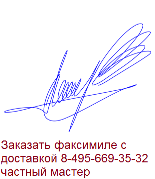 11.06.201712.06.201713.06.201714.06.201715.07.2017Посещение библиотеки с целью сбора теоретического материала (работа с судебной статистикой; работа с СПС КонсультантПлюс и т.д.)16.07.2017Выходной день17.07.2017….….06.07.2017Подготовка отчета по практике07.07.2017Выходной деньИндивидуальное задание на практику…………………………………..Рабочий график (план) проведения практики…………………………..Характеристика с места прохождения практики…………………………Дневник прохождения практики…………………………………………..1 Описательная часть……………………………………………………….2 Основная часть…………………………..……………………………….Список использованных источников……………………………………..Приложение А Схема расположения объектов в зале судебного заседания…………………………………………………………………….Приложение Б Проект искового заявления в суд……………………….Приложение В …. (приводятся наименования всех юридических документов (комплекта документов), прикладываемых к отчету)